International Seminar on Trade Facilitation and the Single Window organized by the United Nations Economic Commission for Europe (UNECE) and the Government of Ukraine, in cooperation with the EU Border Assistance Mission to Moldova and Ukraine (EUBAM), the European Commission and the World Customs OrganizationStep-by-Step Establishment of a National Single Window and Data Harmonization in Ukraine in Compliance with International and EU StandardsAgenda University of the State Fiscal Service of Ukraine, town of Irpen, 08200 Universitetska St. 3120-21 October 2016 
KievDraft 15DAY ONE09:00 - 09:30 Registration09:30 – 10:00 Opening and welcome address:Government of Ukraine, UNECE, EUBAM, etc.10:00 – 13:00 Session I: Concept of National Single Window and Pilot Projects in Ukraine Moderator: UNECE Current stage of trade facilitation reforms and readiness for a national Single Window mechanismRepresentative of the Government Fiscal Service of Ukraine (t.b.c.)The Single Window concept: the concept, prerequisites and existing tools and standards supporting implementationTejo Kosuma, World Customs Organization Jean-Luc Delcourt and Zahouani Saadaoui, DG TAXUD, European CommissionMario Apostolov, Regional Adviser, UNECE 11:15 - 11:30 – Coffee breakPilot projects for the establishment of a Single Window in UkraineNational project for data exchange among regulatory agenciesMoskalenko Alexander Petrovich, Deputy Director of the Department of taxation, customs policy, Ministry of Finance of Ukraine Port Community System in Odessa (PPL 33-35)Alexey Orlov, Representative of the Port Community SystemMaritime Single Window in Ukraine (reflecting EU Directive 2010/65)Dmitry Yakimenkov, SE “Ukrainian Sea Ports Administration”Single Window project for Customs clearance in Odessa. Odessa Customs, State Fiscal Service of Ukraine (t.b.c.)Discussion13:00 - 14:00 – Lunch Break14:00 – 17:00 Session II: Single Window, International Standards and the Need for Step-by-Step Planning International standards and Single Window implementationTejo Kosuma, World Customs Organization (WCO)The EU Customs Single Window current implementation and future plans in the European UnionZahouani Saadaoui, European Commission, DG TAXUDStep-by-Step planning for a National Single WindowMario Apostolov, Regional Adviser, UNECE The Port Community System as a pilot project step in building the national Single Window Alexander Fedorov, Representative of the Port Community SystemThe need to establish a common vision for building a Single Window in Ukraine. Vladimir Pisar, Trade facilitation specialist, EUBAMSingle Window PLUS – Coordination Platform: The vision for building Single Window in PolandBeata Dubiańska, Customs Procedures Specialist, EUBAM15:00 - 15:15 – Coffee break       Stakeholders views: State Fiscal Service of Ukraine (Customs): Miroslav Vasilyevich Prodan and/or Alexey Leonidovich VasilenkoMinistry of Economic Development and Trade Ministry of Infrastructure Ministry of AgricultureOther MinistriesBusiness Community (business representatives)Panel discussion on the main items for a national plan for a Single WindowDAY TWO9:00 – 13:00 Session III: Data HarmonizationModerator: t.b.cIntroduction to data harmonization, UNCEFACT Recommendation 34Mario Apostolov, Regional Advisor, UNECEIntroduction to the WCO Data ModelTejo Kosuma, WCOThe EU Customs Data Model – possibilities for implementation in Ukraine Jean-Luc Delcourt, DG TAXUD, European CommissionData Harmonization in the Single Window contextMichael Dill, GEFEG mbH, Germany (t.b.c.)Formats and models; data harmonization in different Single Window prototypesDmitry Yakimenkov, SE “Ukrainian Sea Ports Administration”Practical exerciseDiscussion 13:00 - 13:45 Closing Session - Organizational issues and recommendationsFor more information, please contact: Mario Apostolov, Regional Adviser UNECE Trade, tel.: +41 22-9171134, е-mail: mario.apostolov@unece.org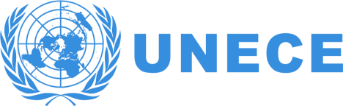 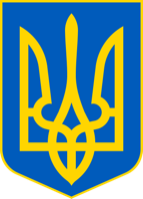 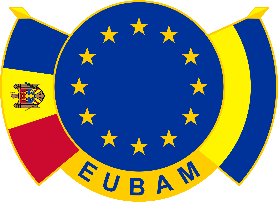 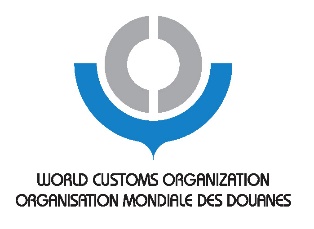 